29.01.2018. Nr. 01-08/395Valsts kancelejaiPar Ministru kabineta sēdes protokollēmuma projektu Saskaņā ar Ministru kabineta 2009.gada 7.aprīļa noteikumu Nr.300 „Ministru kabineta kārtības rullis” 73.2. apakšpunktu, iesniedzu izskatīšanai Ministru kabineta sēdē protokollēmuma projektu „Par Ministru kabineta 2011.gada 1.marta sēdes protokola (prot. Nr.13, 17.§) „Informatīvais ziņojums “Par valsts nekustamā īpašuma ieguldīšanu kapitālsabiedrību pamatkapitālā”” 3.punktā dotā uzdevuma izpildi”. Pielikumā: MK sēdes protokollēmuma projekts uz 1 lpp. (VMProt_160118_NI). 	Ministru prezidents,veselības ministra pienākumu izpildītājs		Māris Kučinskis R.Osis67876063, raimonds.osis@vm.gov.lv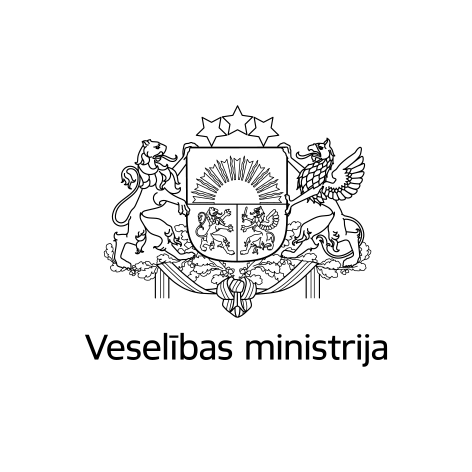 Brīvības iela 72, Rīga, LV-1011, tālr. 67876000, fakss 67876002, e-pasts vm@vm.gov.lv, www.vm.gov.lvBrīvības iela 72, Rīga, LV-1011, tālr. 67876000, fakss 67876002, e-pasts vm@vm.gov.lv, www.vm.gov.lvBrīvības iela 72, Rīga, LV-1011, tālr. 67876000, fakss 67876002, e-pasts vm@vm.gov.lv, www.vm.gov.lvRīgāRīgāRīgā1.Iesniegšanas pamatojumsAr 2012.gada 19.septembra Ministru kabineta rīkojumu Nr.446 „Par valsts nekustamā īpašuma Valdemāra ielā 46, Ainažos, Salacgrīvas novadā, ieguldīšanu valsts sabiedrības ar ierobežotu atbildību „Bērnu psihoneiroloģiskā slimnīca „Ainaži”” pamatkapitālā” (turpmāk – MK rīkojums Nr.446), saskaņā ar Publiskas personas mantas atsavināšanas likuma 40.pantu, kā arī lai nodrošinātu publiskās personas komercdarbību saskaņā ar Valsts pārvaldes iekārtas likuma 88.panta pirmās daļas 3. un 5.punktu,  Veselības ministrijai atļauts ieguldīt valsts sabiedrības ar ierobežotu atbildību „Bērnu psihoneiroloģiskā slimnīca „Ainaži”” (turpmāk – Slimnīca) pamatkapitālā kā mantisko ieguldījumu nekustamo īpašumu 2 980 000 latu (4 240 158 euro) vērtībā, kas ierakstīts zemesgrāmatā uz valsts vārda Veselības ministrijas personā.Veicot tālākas nepieciešamās darbības nekustamā īpašuma ieguldīšanai Slimnīcas pamatkapitālā, Veselības ministrija saskārās ar problēmām, kas būtiski ietekmē Slimnīcas finanšu rādītājus un var radīt Slimnīcai ievērojamus zaudējumus. Ieguldot Slimnīcas pamatkapitālā nekustamo īpašumu par pilnā apmērā eksperta novērtēto vērtību – 2 980 000 latu (4 240 158 euro), par šādu summu palielinātos bilances pasīva daļa, līdz ar to atbilstoši jāpalielina bilances aktīvu daļa, iekļaujot nekustamo īpašumu pamatlīdzekļu sastāvā. Lai nekustamais īpašums netiktu uzskaitīts Slimnīcas bilancē dubultā, šobrīd uzskaitītais nekustamais īpašums pirms nekustamā īpašuma ieguldīšanas pamatkapitālā no bilances būtu jāizslēdz un pēc ieguldīšanas jāpieņem atpakaļ novērtētajā vērtībā 2 980 000 latu (4 240 158 euro) apmērā.Atbilstoši 2013.gada 19.decembra Valsts sekretāru sanāksmes protokola Nr. 50 55. § 2.punktam, 2014.gada 12.maija Ministru kabineta komitejas sēdes protokola Nr. 17 1. § 4. punktam, Veselības ministrija iesniedza informatīvo ziņojumu „Par valsts nekustamā īpašuma ieguldīšanas kapitālsabiedrību pamatkapitālā iespējamiem variantiem”, lai risinātu identificētās problēmas.Saskaņā ar 2014.gada 27.oktobra Ministru kabineta komitejas sēdes protokola Nr.36 2. § tika noteikts:“1. Pieņemt zināšanai Veselības ministrijas, Tieslietu ministrijas un Finanšu ministrijas pārstāvju sniegto informāciju un neatbalstīt Veselības ministrijas piedāvāto risinājumu par valsts nekustamā īpašuma ieguldīšanu kapitālsabiedrību pamatkapitālā.2. Veselības ministrijai:2.1. papildināt informatīvo ziņojumu ar informāciju par Veselības ministrijas kapitālsabiedrību lietošanā un apsaimniekošanā esošajiem nekustamajiem īpašumiem (nekustamā īpašuma sastāvs, adrese), kā arī par katru kapitālsabiedrību norādīt konkrēto ieguldījumu tajā no valsts budžeta līdzekļiem, no ES struktūrfondu līdzekļiem un pašu līdzekļiem;2.2. ņemot vērā precizēto informatīvo ziņojumu, kopīgi ar Tieslietu ministriju un Finanšu ministriju paredzēt Ministru kabineta sēdes protokollēmuma projektā atsevišķi par katru valsts kapitālsabiedrību, kurai veselības aprūpes pakalpojumu nodrošināšanai nepieciešamo valsts nekustamo īpašumu paredzēts ieguldīt pamatkapitālā, priekšlikumus turpmākai rīcībai;”Ņemot vērā minēto, nav rasts risinājums par valsts nekustamā īpašuma ieguldīšanu Veselības ministrijas padotības kapitālsabiedrību pamatkapitālā, līdz ar to ir nepieciešams pagarināt Ministru kabineta 2011.gada 1.marta sēdes protokola (prot. Nr.13, 17.§) „Informatīvais ziņojums "Par valsts nekustamā īpašuma ieguldīšanu kapitālsabiedrību pamatkapitālā"”” 3.punktā dotā uzdevuma izpildi līdz 2019.gada 31.decembrim.2.Valsts sekretāru sanāksmes datums un numursNav.3.Saskaņošanas rezultātsNav.  4.Institūcijas, no kurām noteiktajā termiņā nav saņemts atzinums (saskaņojums)Nav.5.Ziņas par saskaņojumu ar Eiropas Savienības institūcijāmNav.6.Politikas jomaVeselības politika.7.Projekta autorsVeselības ministrijas Juridiskās nodaļas vadītājs Raimonds Osis 8.Uzaicināmās personasNav. 9. Projekta ierobežotas lietošanas statussNav.10. Cita nepieciešamā informācijaNav.